           4127 Alton Street, Columbus, GA. 31903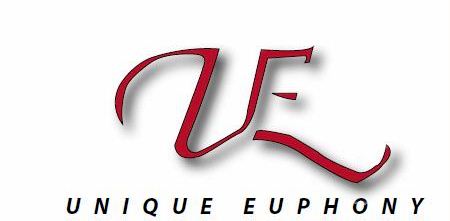                     Publishing Group                                   Ph.: (706) 577-3197 / Fax: (706) 987-6571 Client’s NameThank you for choosing to publish with Unique Euphony.      This permission form contains the sole and entire agreement between the parties and shall supersede any and all other prior agreements between the parties.  This agreement may not be modified or amended except in writing signed by the party against whom such modification or amendment is sought to be enforced. Please, sign and date the attached permission form, and fill out the information sheet. Return it and all necessary materials to: Unique Euphony, 4127 Alton Street, Columbus, Georgia 31903; Attn: Barbara Pierce or for faster service, fax it to (706) 987 6571 Barbara Pierce, Chief Executive OfficerSheryl Haynes Williams,Editorial Technician